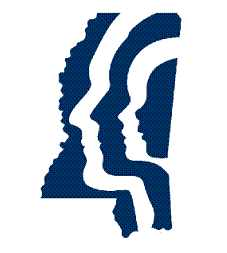 <Insert Name of Center>End Stage Renal Disease(Dialysis Center)Emergency Operations Plan<Insert Date Template is Completed/Revised>Supersedes Previous VersionThis plan covers license year <insert year><License Number>Center ProfileTable : Primary and Affiliate/Sister CentersSignature Page <Insert Center Name>______________________________________    	_________________Name, Title		Date______________________________________    	_________________Name, Title		DateMississippi State Department of Health, Office of Emergency Planning and Response Regional Level______________________________________    	_________________Emergency Planner		Date______________________________________    	_________________Emergency Preparedness Nurse	DateRecord of ChangesThis is a continuing record of all changes to the emergency operations plan.Record of DistributionThis plan has been provided to the following personnel and/or agencies.Table of ContentsCenter Profile	iSignature Page	iiiRecord of Changes	ivRecord of Distribution	v1.	Introduction	1A.	Purpose	1B.	Scope	2C.	Assumptions	22.	ADMINISTRATION	3A.	Executive Summary	3B.	Plan Review and Maintenance	3C.	Authorities and References	43.	SITUATION	6Risk Assessment	64.	CONCEPT OF OPERATIONS	7A.	Incident Management	7B.	Plan Activation	75.	ROLES AND RESPONSIBILITIES	9A.	Essential Services	9B.	Positions	96.	COMMAND AND COORDINATION	10A.	Command Structure	10B.	Local Emergency Operations Center Coordination	12C.	Public Health Coordination	137.	MANAGEMENT OF STAFF	14A.	Assignment of Staff	14B.	Managing Staff Support Needs	14C.	Volunteer Needs	148.	PATIENT MANAGEMENT IN AN EMERGENCY	15A.	Patient Scheduling, Triage/Assessment, Treatment, Transfer and Discharge	15B.	Functional/Access Needs	15C.	Patient Tracking	1510.	UTILITIES AND SUPPLIES	17A.	Power	17B.	Water	1811.	OTHER CRITICAL UTILITIES	20Maintenance Activities	2012.	EVACUATION	21A.	Decision Making: Evacuate or Shelter-in-Place	21B.	Patient Records and Maintenance	22C.	Patient Provisions/Personal Effects	22D.	Evacuation Routes and Locations	23E.	Evacuation Priorities	23F.	Securing Equipment	23G.	Securing Vital Records	2313.	RECOVERY	24A.	Initiation and Recovery	24B.	Protocol	24C.	Restoration of Services	24D.	Utility Restoration	24E.	Staff/Patient Re-Entry	25F.	Staff Debriefing	25G.	After Action Report/Corrective Action Plan	2514.	GLOSSARY	2615.	ACRONYMS	3016.	ATTACHMENTS	31Attachment A: Training Plan	32Attachment B: Alternate Care Site Evacuation Routes and Center Floor Plans	33Attachment C: Mutual Aid Agreements/Memorandum of Understanding	34Attachment D: Sample Hospital Incident Command System Forms	3517.	ANNEXES	36Annex A: Communications Plan	37Annex B: Safety and Security	49Annex C: Strategic National Stockpile	51Annex D: Continuity of Operations	61Annex E: State Medical Asset and Resource Tracking Tool	73Annex F: Mississippi Responder Management System and Volunteer Information	7518.	Incident Specific Appendices	78Appendix A: Active Shooter	79Appendix B: Biological Event	80Appendix C: Bomb Threat	81Appendix D: Chemical Event	82Appendix E: Cyber Attack	83Appendix F: Earthquake	84Appendix G: Explosive Event	85Appendix H: Extended Power Outages	87Appendix I: Fire	88Appendix J: Floods	89Appendix K: Hazardous Materials and Decontamination	90Appendix L: Hurricanes	91Appendix M: Radiological/Nuclear Event	92Appendix N: Pandemic Influenza/Infection Control/Isolation	93Appendix O: Severe Weather/Extreme Temperatures/Winter Storms	94Appendix P: Surge Capacity	96Appendix Q: Wildfire	97List of TablesTable 1: Primary and Affiliate/Sister Centers	iiTable 2: Exercises Conducted	4Table 3: Individuals Responsible for Emergency Operations Plan Activation	8Table 4: Roles and Responsibilities	9Table 5: Key Personnel and Orders of Succession	11Table 6: Delegations of Authority	12Table 7: Generator Details	17Table 8: Quantities of Potable and Non-Potable Water	19Table 9: Maintenance Activities	20Table 10: Evacuation or Shelter-in-Place Decision Making Chart	21Table 11: External Contacts	37Table 12: Communication Methods	40Table 13: Internal Dialysis Center Emergency Intercom Codes	41Attachment 2: Table 1: Employee Emergency Call Back Roster	43Attachment 2: Table 2: Patient Physicians Emergency Call Back Roster	44Attachment 2: Table 3: Volunteers Emergency Call Back Roster	45Attachment 2: Table 4: Contractors Emergency Call Back Roster	46Attachment 2: Table 5: Vendor Contact Information	47Attachment 2: Table 6: Critical Infrastructure Contact Information	48Table 14: Internal Security Assignments	49Table 15: Continuity Facilities	63Table 16: Roles and Responsibilities	74IntroductionPurposeThe sections 1102 and 1871 of the Social Security Act (42 U.S.C. l302 and l395hh) § 494.62 Condition of participation: emergency preparedness. End Stage Renal Disease states:The dialysis center must develop and maintain an emergency preparedness plan that must be evaluated and updated at least annually. The plan must: (1) Be based on and include a documented, center-based, and community-based risk assessment, utilizing an all hazards approach; (2) Include strategies for addressing emergency events identified by the risk assessment;(3) Address patient population, including, but not limited to, the type of services the dialysis center has the ability to provide in an emergency and continuity of operations, including delegations of authority and succession plans; and(4) Include a process for ensuring cooperation and collaboration with local, tribal, regional, state, and federal emergency preparedness officials’ efforts to ensure an integrated response during a disaster or emergency situation, including documentation of the dialysis center’s efforts to contact such officials and, when applicable, of its participation in collaborative and cooperative planning efforts. The dialysis center must contact the local emergency preparedness agency at least annually to ensure that the agency is aware of the dialysis center’s needs in the event of an emergency.Regulatory and the Centers for Medicare and Medicaid Services require the following supporting plan documents:Alternate care sites Communications planContinuity of operations planFloor plansMutual aid agreementsOrganizational chartsPolicies and proceduresFire safety planHazard vulnerability analysisTraining and exercise plansIncident specific appendicesScopeThe emergency operations plan (EOP) is designed to guide planning and response to a variety of hazards that could threaten the environment of the dialysis center or the safety of patients, staff, and visitors or adversely impact the ability of the dialysis center to provide healthcare services to the community. The plan is also designed to meet local and state planning requirements.The <Insert position title> will be responsible for activating the plan. Activation of the plan will be conducted in conjunction with agency command staff as well as local emergency management and public health personnel.AssumptionsThe planning assumptions statement shows the limits of the EOP, thereby limiting liability. The following planning assumptions delineate what is assumed to be true when the EOP was developed. Top five hazards are identified. Identified hazards will occur.Healthcare personnel are familiar with the EOP.Healthcare personnel will execute their assigned responsibilities.Executing the EOP will save lives and reduce damage.ADMINISTRATIONExecutive SummaryThe <Insert name of center> emergency operations plan (EOP) is an all hazards plan  outlining policies and procedures needed in preparing for, responding to, and recovering from possible hazards faced by the organization. Coordination of planning and response with other healthcare organizations, public health, and local emergency management are emphasized in the plan. The plan also addresses proper plan maintenance, communications, resource and asset management, patient care, continuity of operations, management of staff, evacuation, and contingency planning for utilities failure. All response activities will follow the National Incident Management System (NIMS) guidelines. In addition, the agency will follow the Incident Command System (ICS) organizational structure in response to emergency events and during exercises. In the event of a communitywide emergency, the agency’s incident command structure will be integrated into and be consistent with the community command structure. Staff will receive training on the ICS system and on their roles and responsibilities to ensure they are prepared to meet the needs of patients in an emergency.Plan Review and MaintenancePlan ReviewThe EOP will be reviewed and updated annually, incorporating the latest NIMS elements, data collected during actual and exercise plan activations, changes in the hazard vulnerability analysis, changes in emergency equipment, changes in external agency participation, etc. A corrective action process will be instituted and maintained in the plan to ensure lessons learned and action items identified from exercises and real events are properly addressed and documented.Plan review should also consider changes in contact information, new communications with the local emergency management agency, review of evacuation routes and alternate care sites, and staff and departmental assignments. The review will be conducted by the <Insert position title or group>. Plan updates will be the responsibility of the <Insert position title>.ExercisesThe <Insert title of responsible individual> will test the center’s plan and operational readiness at least annually. The dialysis center will participate in a community mock disaster drill at least annually. Also, the dialysis center must conduct a paper-based, tabletop exercise at least annually (42 CFR 494.62). This is accomplished through exercises in which many planned disaster functions are performed as realistically as possible under simulated disaster conditions.An after action report/improvement plan (AAR/IP) will be completed within sixty days after the event. Items/gaps identified in the improvement plan will be incorporated into the emergency operation plan as soon as it is feasible. The <Insert position title> will be responsible for coordinating the exercises, AARs/IPs, and improvement planning.All exercises will incorporate elements of the National Incident Management System and Hospital Incident Command System and are Homeland Security Exercise and Evaluation Program compatible. Information on the Homeland Security Exercise and Evaluation Program can be found at https://www.preptoolkit.org/web/hseep-resources. Future exercises should be planned and conducted according to improvement items identified during previous exercises. Table : Exercises ConductedAuthorities and References<Insert title and date of local city and/or county emergency operations plan><Insert titles of other organizational plans or policies that have a connection to the emergency operations plan>Mississippi Emergency Management Agency (MEMA)http://www.msema.org/National Incident Management System (NIMS)Federal Emergency Management Agency (FEMA) https://www.fema.gov/national-incident-management-systemIncident Command System (ICS) FEMAhttps://www.fema.gov/incident-command-system-resourcesStrategic National StockpileCenters for Disease Control and Preventionhttp://www.cdc.gov/phpr/stockpile/index.htmMississippi Responder Management SystemMississippi State Department of Healthhttps://signupms.org/index.phpState Medical Asset and Resource Tracking ToolEMS Emergency Performance Improvement Centerhttp://www.emspic.orgCenters for Medicare & Medicaid Services (CMS) http://www.cms.govDisaster Resiliency and NFPA Codes and Standards Refer to the National Fire Protection Association (NFPA) Standards in NFPA 101 Life Safety Code, and NFPA 1600, Disaster/Emergency Management and Business Continuity ProgramsMississippi Emergency Access Program (MEAP)http://www.dps.state.ms.us/divisions/office-of-emergency-operations/mississippi-statewide-credentialing-access-program/Centers for Disease Control and Prevention Emergency Water Supply Planning Guide Table 6-4.1http://www.cdc.gov/healthywater/pdf/emergency/emergency-water-supply-planning-guide.pdfSITUATIONRisk AssessmentA hazard vulnerability analysis (HVA) conducted by the <Insert name of entity> provides details on local hazards including type, effects, impacts, risk, capabilities, and other related data. Center and the Mississippi State Department of Health county medical HVAs are located in Attachments 1 and 2 of the Continuity of Operations Annex. Templates may be provided by the Mississippi State Department of Health Emergency Planner if needed.<Insert the top five hazards from facility HVA>1.2.3.4.5.CONCEPT OF OPERATIONSIncident ManagementIncident management activities are divided into four phases: mitigation, preparedness, response, and recovery. These four phases are described below.Mitigation: Mitigation activities are those that eliminate or reduce the possibility of a disaster occurring. For healthcare operations, this may include installing generators for backup power, installing hurricane shutters, and raising electrical panels to protect them from possible flood damage. <Insert center’s strategies for mitigation>Preparedness: Preparedness activities develop the response capabilities that are needed in the event an emergency occurs. These activities may include developing emergency operations plans and procedures, conducting training for personnel in those procedures, and conducting exercises with staff to ensure they are capable of implementing response procedures when necessary. <Insert center’s strategies for preparedness>Response: Response activities include those actions that are taken when a disruption or emergency occurs. It encompasses the activities that address the short-term, direct effects of an incident. Response activities in the healthcare setting can include activating emergency plans and triaging and treating patients who have been affected by an incident. <Insert center’s strategies for response>Recovery: Recovery focuses on restoring operations to a normal or improved state of affairs. It occurs after the stabilization and recovery of essential functions. Examples of recovery activities include the restoration of non-vital functions, replacement of damaged equipment, facility repairs, organized return of patients into the center, and reconstitution of patient records and other vital information systems. Another key consideration in the recovery and response phases of an incident is the tracking of staff hours, expenses, and damages incurred as a result of the emergency. Detailed records will need to be maintained throughout an emergency to document expenses and damages for possible reimbursement or to properly file insurance claims. <Insert center’s strategies for recovery>Plan ActivationThe emergency operations plan will be activated in response to internal or external threats to the center. Internal threats could include fire, bomb threat, loss of power or other utility disruption, or other incidents that threaten the well-being of patients, staff, and/or the center itself. External threats include events that may not affect the center directly but have the potential to overwhelm dialysis center resources or put the dialysis center on alert. Persons Responsible for Plan ActivationOnce a threat has been confirmed, the employee obtaining the information must notify their supervisor immediately. The supervisor should in turn contact the <Insert position title>. If the employee cannot contact their supervisor, they must immediately contact the <Insert position title> directly. The <Insert position title> will assess the situation and initiate the plan if necessary. The following individuals have the authority to initiate the emergency operations plan (EOP):Table 3: Individuals Responsible for EOP ActivationAlerting Staff (On and Off Duty)To notify staff that the EOP has been activated; those within the facility will be contacted first through the <Insert internal communication system (e.g., overhead paging system, radio)>.Staff away from the center at the time of activation will be contacted by the <Insert external communication system (e.g., phone tree, radio, media)>. The individuals responsible for initiating contact with staff include the <Insert position title (e.g., dispatcher, supervisors)>.Alerting Response PartnersThe center works closely with several external partners (see Annex A: Communications Plan). The <Insert position title> will be the individual responsible for contacting these external agencies to notify them that the EOP has been activated. ROLES AND RESPONSIBILITIESDuring an event, specific roles and responsibilities will be assigned to individual positions/titles as well as center departments. Essential Services The table below identifies the departmental roles and responsibilities during plan activation. Table : Roles and ResponsibilitiesPositionsIdentifying and assigning personnel in accordance with the Incident Command System (ICS) depends a great deal on the size and complexity of the incident. The ICS is designed to be flexible enough so that the number of staff needed to respond to an incident can be easily expanded or contracted. Hospital Incident Command System (HICS) Form 203 is used to document and assign staff to ICS specific positions. (See sample HICS forms in Attachment D.)COMMAND AND COORDINATIONCommand Structure The command structure will be organized according to the Hospital Incident Command System (HICS). The chart below illustrates the structure of response activities under the HICS. The chart shows the chain of command and the span of control under each level of management. It also illustrates the flexibility of HICS to expand or contract response activities based on the type and size of the event.Organizational ChartOrders of SuccessionOrders of succession ensure leadership is maintained throughout the center during an event when key personnel are unavailable. Succession will follow center policies for the key center personnel and leadership.Table : Key Personnel and Orders of SuccessionDelegations of AuthorityDelegations of authority specify who is authorized to make decisions or act on behalf of center leadership and personnel if they are away or unavailable during an emergency. Delegation of authority planning involves the following:Identifying which authorities can and should be delegated;Describing the circumstances under which the delegation would be exercised and when it would become effective and terminate;Identifying limitations of the delegation;Documenting to whom authority should be delegated; andEnsuring designees are trained to perform their emergency duties.Table : Delegations of Authority* ExamplesLocal Emergency Operations Center CoordinationThis organization will coordinate fully with the <Insert name of local emergency management agency>, follow the prescribed Incident Command System, and integrate fully with community agencies in activation for a disaster event or during exercises. In addition, the dialysis center will provide the following information: dialysis center needs and a list of essential services the dialysis center can provide. The center will participate in any region/county coalition/local emergency planning committee.Public Health CoordinationThe <Insert position title> will coordinate planning and response activities with public health. Activities may include: Following disease reporting requirements at the Mississippi State Department of Health List of Reportable Diseases and Conditions PDF. In the event the emergency operation plan is activated by the center, the Mississippi State Department of Health (MSDH) Emergency Response Coordinator shall be notified along with the local Emergency Management Agency. Reference the MSDH Regional Public Health Emergency Preparedness Map in Annex A: Communications.Providing regular updates to the Statewide Medical Asset and Resource Tracking Tool as required. See Annex E: State Medical Asset and Resource Tracking Tool.Participating in and providing support for the Mississippi Responder Management System. See Annex F: Mississippi Responder Management System and Volunteer Information.Participating in public health planning initiatives.Receiving guidance and health alerts through the Health Alert Network.Participating in any after-action planning as requested from public health officials<Insert description/outline below for how the center will coordinate planning and response activities with public health>MANAGEMENT OF STAFFAssignment of StaffIn a disaster, personnel may not necessarily be assigned to their regular duties or their normal supervisor. They may be asked to perform various jobs that are vital to the operation but may not be their normal day-to-day duties. The designated reporting location for staff and volunteers will be the <Insert reporting location>. The <Insert position title> will delegate assignments based on communication with the dialysis center command center. Staff will be assigned as needed and provided information outlining their job responsibilities and to whom they report. <Insert center policy/reference>Managing Staff Support NeedsDisasters can create considerable stress for those providing medical care. The <Insert position title> will coordinate the provision of crisis counseling including incident stress debriefings for staff with: <Insert name of department(s) and/or organizations (e.g., social workers, chaplains, and community mental health service organizations)> <Insert contact information for each department/organization listed>Volunteer Needs<Insert or reference center’s policy for credentialing, assigning to tasks, and just in time training>The Volunteer Contact List can be found in Annex A: Communications Plan, Attachment 2: Table 3. PATIENT MANAGEMENT IN AN EMERGENCYPatient Scheduling, Triage/Assessment, Treatment, Transfer, and DischargeWhen there is a disaster, the <Insert position title> will inform the <Insert local emergency management agency> of the ability of the center to render aid and the type of aid. In the event of an emergency affecting the center, the <Insert position title and/or department(s)> will assess staffing and patient care capacity. Additional staff will be called upon to assist in managing the needs and evacuation of patients as necessary. Nursing staff will assess the needs of patients and provide appropriate care. Patient admissions to the center may be curtailed until the emergency situation has subsided. If evacuation is called for, patient care will be coordinated with the receiving center.See Surge Capacity: Appendix P.Functional/Access NeedsPopulations with functional and access needs are patients who are pediatric, geriatric, disabled, or have serious chronic conditions or addictions. As these patients are identified in the triage process, they will be linked with needed end stage renal disease services. For those services the dialysis center cannot provide, social service personnel will assist the patient by linking them with healthcare or social service agencies that can provide the assistance the patient requires.Patient Tracking<Insert center’s tracking policy-if no policy in place, describe below>In the event that the computer system is down, the registration staff will coordinate the use of the Disaster Victim Patient Tracking Form with the <Insert dialysis center patient tracking system>. Ensure that patient/resident identification wristband (or equivalent identification) must be intact on all residents. If patients are evacuated, the Hospital Incident Command System (HICS) Form 260 – Patient Evacuation Tracking Form (can be provided by Emergency Planner) will be used. When more than two patients are being evacuated, the HICS 255 – Master Patient Evacuation Tracking Form (see sample HICS forms in Attachment D) should be used to gain a master copy of all those that were evacuated. Form should include, but is not limited to: resident name, date of birth, Medicare/Medicaid number, evacuation site location, date of evacuation, arrival time at evacuation site, date of return to facility (if known), and comments/notes.Each patient unit, in conjunction with the <Insert position title (e.g., Patient Tracking Manager)>, shall designate a team member responsible for this task. The information for each patient must be completed when the receiving hospital is contacted and a report given regarding the patient’s status. The <Insert position title (e.g., Patient Tracking Manager)> or designee shall assist the evacuating unit as necessary to assure that appropriate tracking information is completed for each nursing unit.In addition, the <Insert name of center> will utilize third-party information such as the <Insert other patient tracking system that may be used (Mississippi Patient Assessment and Tracking System, American Red Cross database, or fax tracking information, etc.)> to assist families in locating patients.UTILITIES AND SUPPLIESPowerIn the event of an outage, the emergency generator will provide power to designated areas of the center. The <Insert position title and/or department(s)> will call the power company to report the outage and get an estimated time that the power will be restored. The <Insert position title and/or department(s)> will notify all departments of the power failure and the status of repair. In the event a power failure happens after normal business hours, the <Insert position title (e.g., dispatcher) and/or department(s)> will immediately notify the <Insert position title and/or department(s)> to report the outage.Table : Generator DetailsGenerator FailuresIn the event of a generator failure, the problem is immediately assessed by the <Insert position title and/or department(s)>, who will make needed repairs or contact the <Insert name and contact information of generator maintenance company>.If the dialysis center’s power distribution system fails and cannot be repaired in a reasonable time period, the <Insert name of local emergency management agency (EMA)> and the <Mississippi State Department of Health Regional Emergency Response Coordinator (ERC)> should be notified. The EMA and/or ERC will assess if resources are available to provide assistance or if evacuation is necessary.WaterWater for Drinking and SanitationIf there is an interruption in water service, the problem will be immediately assessed by the <Insert position title and/or department(s)>, who will make needed repairs or contact the <Insert name and contact information for water supplier> to report the outage and get an estimated time that water service will be restored. The <Insert position title and/or department(s)> will notify all departments of the water service interruption and when water service will be restored. If a water service interruption happens after normal business hours, the <Insert position title (e.g., dispatcher)> will immediately notify the <Insert position title and/or department(s)> to report the situation. The <Insert position title> will determine if water use restrictions should be implemented or if transferring patients to another dialysis unit is necessary.Water UsageEstimate water usage under normal operating conditions to determine water needs during a water restriction situation. <Insert estimated three day water usage for center>. (Reference Table 6-4.1 from the Centers for Disease Control and Prevention Emergency Water Supply Planning Guide.)Amount of Water on HandIdentify resources and quantities of potable and non-potable water.Table : Quantities of Potable and Non-Potable WaterAcquiring Additional WaterPotable water can be supplied through:List supplier name/contact informationNon-potable water can be supplied through:List supplier name/contact informationOTHER CRITICAL UTILITIESMaintenance ActivitiesTable : Maintenance Activities EVACUATIONDecision Making: Evacuate or Shelter-in-PlaceThe decision whether to evacuate the center or shelter-in-place will rest with the <Insert position title(s)>, who will be responsible for deciding which action to take and when evacuation or shelter-in-place activities should commence. The decision will be made in consultation with center staff and external stakeholders such as emergency management, fire department, or public health personnel. Both internal and external factors will be considered in deciding whether to evacuate or shelter-in-place. Internal factors could include the physical structure of the center, patient acuity, staffing, accessibility to critical supplies, availability of transportation assets for evacuation, and accessibility of possible evacuation destinations. External factors to be considered in making the decision to evacuate or shelter-in-place include: the nature and timing of the event; the location or projected path of the threat, such as a flooding incident, ice storm or hurricane; and the vulnerability of the center to the threat. The chart below identifies hazards (Include the top five hazards from the internal hazard vulnerability analysis) that could necessitate the need for the evacuation or shelter-in-place of patients and staff, who is responsible for making the decision, who is to be consulted, the timeline of activities, and factors that should be considered in deciding whether to evacuate or shelter-in-place.Complete the chart below based on the top five hazards from the internal hazard vulnerability analysis and additional threats faced by the center that could necessitate either evacuation or shelter-in-place response activities.Table : Evacuation or Shelter-in-Place Decision-Making Chart* ExamplesPatient Records and MaintenanceIn the event of an evacuation, patient records should be moved with the patient to the receiving center. Describe the procedure for ensuring patient records are transported with the patient and identify who is responsible.The <Insert position title> is responsible for maintaining and transferring patient records during an event. Center patient records may be stored digitally on a computer’s hard drive, on CDs, and/or maintained in hard copy files. Computers will be unplugged and moved to a safe location in the building or moved offsite. Digital records will be saved to a removable storage medium (e.g., CD, DVD, USB flash drive) and carried offsite. Assessing the backup of the electronic data retrieval system will be a function of the annual review of the emergency preparedness system.Hard copies of records will be stored in such a way that the critical records can be gathered and transported. The <Insert name of center> has implemented/is considering scanning critical data/documents. Critical data includes:Patient information (e.g., face sheets, clinical data, physician orders, care plans)NameSocial Security NumberPhotographMedicaid or other health insurance numberDate of birthDiagnosisCurrent drug/prescriptions and dietary regimensName and contact of next of kin/responsible person/Power of AttorneyFamily information (contact information)Reference dialysis center Health Insurance Portability and Accountability Act PolicyPatient Provisions/Personal EffectsIn an evacuation, provisions for patient care will also be moved with the patient to ensure adequate medical care is maintained throughout the evacuation and care at the receiving center. This will include necessary medications, medical equipment, supplies, staff, and psychological first aid to care for patients. Procedures are in place to ensure patient’s personal effects are also transferred with the patient.Describe procedures for ensuring provisions for patient care and transport of personal effects are addressed in an evacuation and identify the staff and/or responsible departments.Evacuation Routes and Locations<Insert evacuation locations and addresses>Floor plans with evacuation routes and are located in Attachment B: Alternate Care Site Evacuation Routes and Center Floor Plans.Evacuation Priorities<Insert description of the order of patient evacuation>Securing EquipmentThe <Insert position title> will be responsible for ensuring dialysis center equipment is secure or is safely moved in the event of an evacuation of the center. The center should keep in mind that some medical and diagnostic equipment must be re-calibrated after being moved or disconnected from a power source. Mutual aid agreements with other healthcare centers should be sought and maintained for the sharing of equipment and/or resources in an emergency. Include mutual aid agreements located in Attachment C.Securing Vital RecordsThe <Insert position title> will be responsible for ensuring vital departmental records are secure or are safely moved in the event of an evacuation of the center. The <Insert position title> will be responsible for coordinating with the <Insert name of departments (e.g., medical records, information technology, accounting, human resources)> to ensure proper procedures are followed in moving and/or securing these records.RECOVERYInitiation and Recovery The decision to initiate the recovery stage of an event is made by the <Insert position title>. During this phase, the <Insert name of center> will undertake recovery procedures to return the dialysis center to normal operations.ProtocolList recovery protocols: Prioritize healthcare service delivery recovery objectives by organizational essential functions.Maintain, modify, and demobilize healthcare workforce according to the needs of the facility.Work with local emergency management, service providers, and contractors to ensure priority restoration and reconstruction of critical building systems.Maintain and replenish pre-incident levels of medical and non-medical supplies.Work with local, state, and federal emergency medical system providers, patient transportation providers, and non-medical transportation providers to restore pre-incident transportation capability and capacity.Work with local emergency management, service providers, and contractors to restore information technology and communication systems.Prepare after action reports, corrective action plan and improvement plans.Restoration of ServicesThe <Insert position title> will coordinate the restoration of services after an emergency situation affecting the dialysis center. List responsibilities in restoring services (e.g., restoration of utilities, repair or replacement of critical systems, and overseeing of facility repairs).Utility RestorationDescribe procedures for restoration of critical systems not already identified in the plan or identify where these procedures can be located.Staff/Patient Re-EntryThe <Insert position title> will give approval for the return of staff to the center. The coordination of the return of staff and ability to safely resume operations and receive patients into the center will be the responsibility of the <Insert position title>. List preparations and procedures for reopening the center after an emergency (e.g., ability to receive patients back into the center safely and related activities).Staff DebriefingA debriefing will be conducted within <Insert number of hours> of the incident to collect lessons learned from the incident or exercise. These lessons learned will be used to revise and update the plan. The <Insert position title> will be responsible for coordinating the debriefing.After Action Report/Corrective Action PlanAfter any real incident or exercise where the emergency operations plan is activated, an after action report/improvement plan (AAR/IP) will be developed. The purpose of the after action report is to document the overall performance of the organization during an exercise or real event. It will contain a summary of the scenario or events, staff actions, strengths, issues, opportunities for improvement, and best practices.The purpose of the improvement plan is to ensure issues and opportunities for improvement are adequately addressed to improve response capabilities to future events. The improvement plan will include a list of issues to be addressed, tasks that will be performed to address them, individuals responsible for completing the tasks, and a timeline for completion. The <Insert position title> will be responsible for coordinating the development of the AAR/IP and will ensure identified corrective actions are completed within the targeted timeframes.GLOSSARYActivation - When all or a portion of the plan has been put into motion.After Action Report (AAR) - A report that includes observations of an exercise or real event and makes recommendations for improvements. The purpose of the after action report is to document the overall performance of the organization during an exercise or real event. It will contain a summary of the scenario or events, staff actions, strengths, opportunities for improvement, and best practices.Communications Redundancy - A communications system wherein alternative modes of communication are identified in case a component fails.Continuity of Operations (COOP) (Business Continuity) - Planning designed to facilitate the continuance of mission essential functions and the protection of vital information in the event that the organization is faced with a situation that could disrupt operations.Corrective Action Plan (CAP) - Concrete, actionable steps outlined in the Improvement Plan that are intended to resolve preparedness gaps and shortcomings experienced in exercises or real-world events.Decontamination - The process of making safe by eliminating poisonous or otherwise harmful substances, such as noxious chemicals or radioactive material.Delegations of Authority - Specifies who is authorized to make decisions or act on behalf of center leadership and personnel if they are away or unavailable during an emergency.Emergency Operations Center (EOC) - A specially equipped facility from which emergency leaders exercise direction and control and coordinate necessary resources in an emergency situation.Hazard Vulnerability Analysis (HVA) - Identifies possible hazards, including their probability, severity, frequency, magnitude, and locations/areas affected. Health Alert Network (HAN) - A nationwide program to establish the communications, information, distance-learning, and organizational infrastructure used to defend against health threats, including the possibility of bioterrorism.Health Insurance Portability and Accountability Act of 1996 (HIPAA) - U.S. government legislation that ensures a person’s right to buy health insurance after losing a job, establishes standards for electronic medical records, and protects the privacy of a patient’s health information. Homeland Security Exercise and Evaluation Program (HSEEP) - Developed by the Department of Homeland Security as a threat and performance-based exercise program that provides doctrine and policy for planning, conducting and evaluating exercises. HSEEP was developed to enhance and assess terrorism prevention, response, and recovery capabilities at the federal, state, and local levels. HSEEP training courses are free and available online.Human-Caused Events - An event that is a result of human intent, negligence, or error, or involving a failure of a man-made system. Includes terrorism, criminal events, biological events, hazardous material and chemical spills, extended power outages, fires, or any event for which a human is responsible.Improvement Plan (IP) - Is used to ensure issues and opportunities for improvement are adequately addressed to improve response capabilities to future events and will include a list of issues to be addressed, tasks that will be performed to address them, individuals responsible for completing the tasks, and a timeline for completion.Incident Command System (ICS) - A standardized, on-scene, all hazards incident management approach that: allows for the integration of facilities, equipment, personnel, procedures, and communications operating within a common organizational structure; enables a coordinated response among various jurisdictions and functional agencies, both public and private; and establishes common processes for planning and managing resources. Isolation - The separation of an ill patient from others to prevent the spread of an infection or to protect the patient from irritating or infectious environmental factors.Key Personnel - Personnel designated by their department, organization, or agency as critical to the resumption of mission-essential functions and services.Mission Essential Functions (Essential Functions) - Activities, processes, or functions that could not be interrupted or unavailable for several days without significantly jeopardizing the operation of the department, organization, or agency.Mississippi Responder Management System (MRMS) - Is the Mississippi State Department of Health’s online registration system for medical, health, and non-medical responders for the state. It is a secure database of pre-credentialed healthcare professionals and pre-registered non-medical volunteers who are trained to provide a coordinated response to emergencies in support of established public health and emergency response systems. Mitigation - The stage of emergency management where activities are conducted that eliminate or reduce the possibility of a disaster occurring. For healthcare operations, this might include the installation of generators for backup power, the installation of hurricane shutters, or the raising of electrical panels to protect from possible flood damage. Mutual Aid Agreements (MAA) - Arrangements made between governments or organizations, either public or private, for reciprocal aid and assistance during emergency situations where the resources of a single jurisdiction or organization are insufficient or inappropriate for the tasks that must be performed to control the situation. These are also referred to as inter-local agreements or memorandum of understanding. National Incident Management System (NIMS) - A systematic, proactive approach to guide departments and agencies at all levels of government, nongovernmental organizations, and the private sector to work seamlessly to prevent, protect against, respond to, recover from, and mitigate the effects of incidents, regardless of cause, size, location, or complexity, in order to reduce the loss of life, property, and harm to the environment.Natural Disasters - The effect of a natural hazard that affects the environment and leads to financial, environmental, and/or human losses. These include severe weather events such as hurricanes, tropical storms, thunderstorms, snow and ice storms, mudslides, floods, and wildfire events.Orders of Succession - Ensures leadership is maintained throughout the facility during an event when key personnel are unavailable. Personal Protective Equipment (PPE) - Specialized clothing or equipment worn by an employee for protection against infectious materials.Preparedness - The stage of emergency management where activities are conducted to develop the response capabilities needed in the event an emergency occurs. These activities may include: developing emergency operations plans and procedures, conducting training for personnel in those procedures, and conducting exercises with staff to ensure they are capable of implementing response procedures when necessary.Public Health - The science and practice of protecting and improving the health of a community, as by preventive medicine, health education, control of communicable diseases, application of sanitary measures, and monitoring of environmental hazards.Public Information - Information that is disseminated to the public via the news media before, during, and/or after an emergency or disaster.Recovery - The stage of incident management that focuses on restoring operations to a normal or improved state of affairs. This stage occurs after the stabilization and recovery of essential functions. Examples of recovery activities might include the restoration of non-vital functions, replacement of damaged equipment, and facility repairs.Response - The stage of incident management that includes those actions that are taken when a disruption or emergency occurs. It encompasses the activities that address the short-term, direct effects of an incident. Response activities in the healthcare setting can include activating emergency plans, triaging, and treating patients that have been affected by an incident. State Medical Asset and Resource Tracking Tool (SMARTT) - A web-based tool capable of monitoring hospitals, Emergency Medical Services systems, and health center resources on a regular basis. SMARTT also serves as a sophisticated communications tool that allows information to be disseminated throughout a state’s healthcare system. SMARTT is a multi-state system in use in the states of Mississippi, North Carolina, South Carolina, and West Virginia. Strategic National Stockpile (SNS) - A federal resource to provide medicine and medical supplies to protect the public in the event of a public health emergency as a result of an act of terrorism or a large scale natural or human-caused disaster that is so severe local and state resources are inadequate or become overwhelmed.Vital Records, Files, and Databases - Records, files, documents, or databases, which if damaged or destroyed, would cause considerable inconvenience and/or require replacement or re-creation at considerable expense. For legal, regulatory, or operational reasons, these records cannot be irretrievably lost or damaged without materially impairing the organization's ability to conduct business.Vulnerable Populations - Vulnerable populations are patients who are pediatric, geriatric, disabled, or have serious chronic conditions or addictions.ACRONYMSAAR		After Action ReportAHRQ		Agency for Healthcare Research and QualityCD		Compact DiscCOOP		Continuity of Operations PlanEOC		Emergency Operations CenterEOP		Emergency Operations PlanERC		Emergency Response CoordinatorESAR-VHP	Emergency System for Advance Registration of Volunteer Health ProfessionalsESF		Emergency Support FunctionESRD		End Stage Renal DiseaseFEMA		Federal Emergency Management AgencyHC		HealthcareHICS		Hospital Incident Command SystemHIPAA	Health Insurance Portability and Accountability ActHVA		Hazard and Vulnerability AnalysisHVAC		Heating, Ventilation and Air ConditioningIC		Incident CommandICS		Incident Command SystemIP		Improvement PlanIS		Independent StudyJIC		Joint Information CenterMAA		Mutual Aid AgreementMEAP		Mississippi Emergency Access ProgramMEMA	Mississippi Emergency Management AgencyMOU		Memorandum of UnderstandingMRMS	Mississippi Responder Management SystemMSDH		Mississippi State Department of HealthNFPA		National Fire Protection AssociationNIMS		National Incident Management SystemOEPR		Office of Emergency Planning and ResponsePIO		Public Information OfficerPOC		Point of ContactPPE		Personal Protective EquipmentSMARTT	State Medical Asset Resource Tracking ToolSNS		Strategic National StockpileATTACHMENTSAttachment A: Training PlanAttachment B: Facility Floor PlansAttachment C: Mutual Aid Agreements/Memorandum of UnderstandingAttachment D: Sample Hospital Incident Command System FormsAttachment A: Training Plan<Insert center staff training requirements and tracking and include the following:>All employees will receive specific training during new employee orientation and at least annually on: <Insert date>.Emergency Preparedness Policies and ProceduresSuggested Training:Independent Study (IS)-100.HCb, IS-200.HCa, IS-700, and IS-800:Personnel who will have a direct role in response to an incident will be trained in Incident Command System (ICS)-100  and ICS-200ICS-300 and ICS-400:Personnel who will assume Incident Command positions and/or supervisory roles will be trained in ICS-300 Intermediate ICS for Expanding Incidents and ICS-400 Advanced ICSPsychological First Aid TrainingPublic Information Officer TrainingThe dialysis center should be able to provide documentation of completion of all trainings.National Incident Management System (NIMS)Federal Emergency Management Agency (FEMA) http://www.training.fema.gov/is/National Incident Management System (NIMS)Federal Emergency Management Agency (FEMA) Implementation for Healthcare Organizations Guidancehttp://www.phe.gov/Preparedness/planning/hpp/reports/Documents/nims-implementation-guide-jan2015.pdfAttachment B: Alternate Care Site Evacuation Routes and Center Floor Plans<Insert evacuation routes, floor plans, maps, and written directions to evacuation sites>Attachment C: Mutual Aid Agreements/Memorandum of Understanding (MAA/MOU)List existing MAA and/or MOU. MAAs/MOUs are stored <Insert Location>.Table 16:
Mutual Aid Agreements/Memorandum of Understanding* ExamplesAttachment D: Sample Hospital Incident Command System (HICS) FormsHICS forms can be provided by the Emergency Planner.HICS 203 – Organization Assignment ListHICS 207 – Hospital Incident Management Team ChartHICS 254 – Disaster Victim/Patient TrackingHICS 255 – Master Patient Evacuation TrackingHICS 257 – Resource Accounting RecordHICS 260 – Patient Evacuation Tracking FormANNEXESAnnex A: Communications PlanAnnex B: Safety and SecurityAnnex C: Strategic National StockpileAnnex D: Continuity of OperationsAnnex E: State Medical Asset and Resource Tracking Tool Annex F: Mississippi Responder Management System and Volunteer Information Annex A: Communications Plan <Reference/insert communications policy>Internal CommunicationTo ensure personnel are adequately informed throughout the course of emergency response activities, the facility will provide updates and general information to staff through regularly scheduled briefings, facility internal website, e-mail, etc. This flow of information regarding the incident will continue throughout the emergency until the all-clear signal is given.Communication with Response PartnersThe center’s liaison <insert name> will provide updates to external organizations within <Indicate time interval>. To communicate with external agencies, the dialysis center will use <Insert external communication system (e.g., phone tree, radio, media)>.Table : External ContactsAttachment 1: Mississippi State Department of Health Regional Public Health Emergency Preparedness Map<Insert current Mississippi State Department of Health Regional Public Health Emergency Preparedness Map>Public InformationThe <Insert position title (e.g., public information officer)> will have the responsibility for coordinating media and public information. All media inquiries should be directed to the <Insert position title (e.g., public information officer)>. No other staff member should interact directly with the media unless they have approval from the <Insert position title (e.g., public information officer)>. It is recommended that staff who may serve in this capacity have Public Information Officer Training.Coordination of Public Information with Response PartnersIf several agencies are involved in response, the <Insert position title (e.g., public information officer)> will coordinate with them to form a Joint Information Center (JIC). The information that will go out to the community will come from the JIC as a single, consistent, and unified message from all of the affected agencies. Communication with Patients and FamiliesPolicies and protocols have been established for communication activities prior to and during an emergency. The <Insert position title> will communicate updates every <insert time interval> in the <insert location>.Communication with Vendors of Essential Supplies, Services, and EquipmentThe <Insert name of center> has developed a list of vendors, contractors, and consultants that can provide specific services before, during, and after an emergency event. The <Insert position title> is responsible for maintaining the list. This list will be updated periodically but no less than annually. The list includes the name of the vendor and the supplies, services, or equipment they provide to the dialysis center, as well as a phone number, and alternate contact information.Communication with Other Healthcare OrganizationsThe <Insert name of center liaison> will be responsible for providing key information to other healthcare organizations. Key information to be shared with other healthcare organizations in the community during a disaster includes:Command structures, including names and contact information for the command center;Essential elements of the dialysis center’s command center;Resources and assets that can be shared; andProcess for the dissemination of the names of patients and the deceased for tracking purposes.Communication about Patients to Third Parties<Reference dialysis center’s Health Insurance Portability and Accountability Act plan/policy)>Backup Communications Redundancy and EquipmentList backup communications equipment and systems to be used in the event of telephone failure (must include a communication plan such as radios, runners, or others).Table : Communication Methods* ExamplesUse of Plain Text by Staff in EmergenciesTo launch an effective response to an emergency event, it is critical that communications between responding agencies and personnel are clear and understandable. To ensure communication is understood in an emergency, staff will use plain text and avoid the use of acronyms, radio ten codes, and other terminology that may lead to confusion in the midst of emergency response activities.Table : Internal Dialysis Center Emergency Intercom CodesAttachment 2: Emergency Call ListsTable 1: Employee Emergency Call Back RosterTable 2: Patient Physicians Emergency Call Back RosterTable 3: Volunteers Emergency Call Back RosterTable 4: Contractors Emergency Call Back RosterTable 5: Vendor Contact InformationTable 6: Critical Infrastructure Contact InformationAttachment 2: Table : Employee Emergency Call Back Roster<Insert Date> (Indicate Location)Attachment 2: Table : Patient Physicians Emergency Call Back Roster<Insert Date> (Indicate Location)Attachment 2: Table : Volunteers Emergency Call Back Roster<Insert Date> (Indicate Location)Attachment 2: Table : Contractors Emergency Call Back Roster<Insert Date> (Indicate Location)Attachment 2: Table : Vendor Contact Information<Insert Date> (Indicate Location)Attachment 2: Table : Critical Infrastructure Contact Information<Insert Date> (Indicate Location)Annex B: Safety and SecurityInternal Security Measures<Insert lockdown plan/policy including mutual aid agreements/memorandum of understanding with external agencies>Entrances and Exits (North, East, etc.)ReceptionTable : Internal Security AssignmentsControlling AccessThe <Insert position title> will be tasked with maintaining external security along with restricted movement of persons in and out of the dialysis center parking lot and entryways. Security will be coordinated with security officers and/or staff members from the <Insert name of department(s) or available staff from the labor pool>. Only families of disaster victims, families picking up discharged patients, physicians, and individuals assisting in the treatment of victims will be allowed to enter dialysis center property. Employees will park in their regular parking spaces and must present dialysis center identification at designated entrances. Physicians will enter through the <Insert location of designated entry area(s)> and will be given identifying badges. All others seeking entrance to the dialysis center shall be directed to the <Insert location of designated entry area(s)> for directions or other information. Staff from the <Insert name of applicable departments and/or labor pool> may be used to escort families to appropriate areas as needed.Controlling Movement within the CenterMovement of people will be restricted based on consultation with the dialysis center command center and the exact nature of the emergency. Those individuals with dialysis center identification badges and temporary identification (volunteers or others) will be allowed access throughout the dialysis center to perform their duties. Any visitors, patients, and family members will be restricted to their units unless treatment is required. If this is the case, a dialysis center staff member will escort the patient to their destination. The Incident Commander, in conjunction with the Operations Section Chief and Security Branch Manager, can alter the flow of non-staff traffic as deemed necessary throughout the event.Coordination with Local Law Enforcement AgenciesIn the event of an internal or external incident the <Insert name of local law enforcement agency> can be called to assist. They may assist with security of the perimeter and manage traffic flow in the event of patient relocation. Any request for additional resources must be coordinated through the <Insert name of local emergency management agency>.Annex C: Strategic National StockpilePurposeThe Strategic National Stockpile (SNS) is a federal resource used to provide medication and medical supplies to protect the public in the event of a public health emergency as a result of an act of terrorism or a large-scale natural or human-caused disaster that is so severe that local and state resources are inadequate or become overwhelmed. If such an event should affect this community, the <Insert name of center> may need to utilize SNS resources to treat patients and/or to provide prophylaxis to both patients and center staff. The purpose of this annex is to outline procedures for coordinating with public health to obtain medications and needed medical supplies from the SNS during a public health emergency. Definition of the Strategic National StockpileThe SNS consists of antibiotics, chemical antidotes, anti-toxins, life-support medications, IV administration, airway maintenance supplies, and medical/surgical items. Medications and medical supplies are intended to support treatment of ill patients and mass prophylaxis for those exposed but not yet symptomatic. Once local, state, and federal authorities agree that local and state resources have or will soon become overwhelmed, SNS supplies can be delivered to the state. Once the SNS supplies arrive in the state, the Mississippi State Department of Health (MSDH) is responsible for managing the supplies and distributing them to affected communities and centers across the state. Local governments will play a vital role in providing support to state SNS operations such as the use of facilities, resources, staff, and volunteers to help with the distribution of medications and/or medical supplies to target populations. Healthcare facilities play a major role by treating those who are ill and providing medications to medical staff and their families to prevent them from becoming ill.Coordination of Planning with Public HealthPlanning for the SNS must be coordinated with the MSDH. Planning for mass prophylaxis of dialysis center staff: The first step in coordinating this planning is to register with the state by completing the SNS and Pandemic Influenza Programs Provider MSDH Enrollment Form No. 255E. This form can be obtained on the MSDH website at www.healthyMS.com or from any regional health office. This form <was/was not> submitted to the MSDH Regional Emergency Preparedness Nurse. <If the form was submitted, insert the date of submission>.The MSDH coordinates with registered facilities in planning for receiving the SNS. The MSDH will also provide training that includes how the treatment algorithms and standing orders contained in the MSDH SNS Annex (located on the MSDH website at www.healthyMS.com) are to be used by healthcare personnel in the distribution of medications from the Strategic National Stockpile (SNS). The <Insert position title> will work with the Mississippi State Department of Health (MSDH) to coordinate planning and training of staff for possible SNS activation. The MSDH point of contact for the <Insert name of center> SNS planning is the MSDH Regional Emergency Preparedness Nurse, <Insert contact phone number>.The MSDH also requires a coordinating physician/pharmacist to be identified from the center to oversee the dispensing of medications and/or administration of vaccine(s). The coordinating physician/pharmacist is not required to be on-site, but staff will be required to work under his or her direction. The coordinating physician/pharmacist for the <Insert name of center> is <Insert name of coordinating physician/ pharmacist>. Planning for receiving assets for treatment of ill patients: The MSDH does not require completion of the Provider Enrollment Form No. 255E for healthcare facilities to receive SNS assets for the treatment of ill persons.The MSDH will need case count, epidemiologic intelligence, and inventory information from treatment centers to support strategic decisions. The MSDH will need contact information for people at the treatment center responsible for providing periodic case counts.Requesting the Strategic National StockpileThe SNS is a federal resource. As with all federal resources, it cannot be requested unless response to the incident is anticipated to exceed local and state resources. If the <Insert name of center> encounters a situation where patient demand is anticipated to exceed available resources, the <Insert position title> of the healthcare facility should communicate this to the <Insert name of local emergency management agency>. If local and state resources are not sufficient to supply the increased demand, the request will be forwarded by the local emergency management agency to the Mississippi Emergency Management Agency at the State Emergency Operations Center, which will assess the situation. If indicated by the event, the MSDH will request the SNS assets from the Centers for Disease Control and Prevention.The healthcare center will need a plan to request resupply of SNS assets. This plan should include:Communications plan that includes staff assigned to request resupply, contact information for the county emergency management office and local and state public health offices, and any additional numbers that would be provided during an incident.Provision to the Mississippi State Department of Health (MSDH) of up-to-date information on case count, epidemiologic intelligence, and inventory information from treatment centers to support strategic decisions. Provision to the MSDH of number of staff and/or staff family members for whom there has been insufficient distribution of prophylactic regimens.Detailed information for product description and quantities related to specific requests. Acquiring the Strategic National StockpileIf the situation necessitates the need for the Strategic National Stockpile (SNS), the <Insert position title> of the healthcare center will coordinate with the MSDH for the receipt of SNS supplies. To some extent, circumstances will drive the response and dictate how supplies will be received. A representative from the <Insert name of center> might be asked to pick up SNS supplies from a health department point of distribution site or another drop site in the county/city. If so, the <Insert name of center> will need to provide the MSDH with the name of the healthcare representative designated to pick up the medications and/or medical supplies prior to pick up. Upon arrival at the designated location, the representative will be asked to present two forms of identification; one form of identification issued by the <Insert name of center> and one form of photo identification issued by the state (e.g., driver license). The representative will sign for all medications and/or medical supplies received. If there is a discrepancy between the order and what was received, the <Insert position title> of the healthcare center must notify the MSDH Public Health Command/Coordination Center by phone at (601) 576-8085, as instructed in the packet of information received with the shipment.Two methods for acquiring/receiving SNS assets include: Direct shipment to center:With over 5,000 regimens of medication. Plan for receiving SNS assets to include:Day and night point of contact (in triplicate) who has authority to order and receive materials and sign for controlled substances;Identification of location for receipt of SNS delivery (e.g., building A, rear loading dock, south entrance);Adequate material handling equipment required to off-load and stage large pallets; if a loading dock is not available, the center should ensure plans include how to off-load by hand.Healthcare representative pick-up from a predetermined health department open point of distribution or other drop site in the county/city. Distribution of Strategic National Stockpile MedicationsDistribution of medications and/or administration of vaccinations from the SNS must follow the same algorithms for prophylaxis and standing orders contained in the MSDH Strategic National Stockpile (SNS) Plan or provided by the Mississippi State Department of Health (MSDH) with the vaccine. These algorithms will be provided to the <Insert name of center> in the SNS supplies received and through the MSDH guidance issued to healthcare centers and medical providers. The <Insert position title> coordinating at the healthcare center will oversee the distribution of SNS medications to patients. The <Insert position title> of the healthcare center will coordinate the distribution of the SNS medications to staff and their families.Health information forms provided by the MSDH (either hard copy or electronic copy) must be completed to receive medications and/or vaccines from the SNS. These forms must be returned to the MSDH within forty-eight hours for patient tracking. The <Insert position title> of the healthcare center will coordinate the collection of these documents and ensure they are received by the MSDH within the proper timeframe.The <Insert name of center> may not charge patients, staff, and/or their families for medications/vaccines or any supplies received from the SNS.A copy of the standing orders, algorithms, and health information forms can be foundin the Mississippi State Department of Health SNS Plan.Utilization of medications for the treatment of ill persons, although accompanied by medical guidance from the MSDH and interim guidance from federal partners, is ultimately up to the attending physician. There are no treatment algorithms. Information about treatment regimen(s) should be captured as part of the healthcare facility’s standard medical administration record, which is standard medical practice, not a stipulation of distribution of the SNS.Healthcare centers:Must have a plan to store SNS assets under appropriate medical and pharmaceutical laws and regulations;Must have an inventory plan;Must not charge for SNS assets; and Must have a dispensing plan. SecurityHeightened security measures may be needed as a result of the events leading up to activation of SNS plans. Circumstances may lead some individuals to take unlawful measures to try to secure SNS assets for themselves and/or others. Adequate security measures must be in place to ensure SNS assets received by the <Insert name of center> are secure and to reduce any unnecessary risk to staff transporting or dispensing the medications. The <Insert name of center> will take appropriate measures to coordinate security at the center. Include a specific security plan identifying who will provide security. Please note: county and city police may not be able to provide security officers in the case of a communitywide event, so an alternate plan is necessary. Ensure <Insert name of responsible individual> documents dispensing activity in the Administration Section of Table 2.Public InformationDuring Strategic National Stockpile (SNS) activation, the Mississippi State Department of Health (MSDH) will activate its risk communication plan. Guidance will be communicated to the general public, including the nature of the public health threat, where state operated point of distribution sites will be located, and who should go there. In addition, information will be provided regarding symptoms of infection and/or contamination and who should seek medical attention. Any public information messages released to the media from the <Insert name of center> should be consistent with the message issued by the state to avoid confusion and panic in the general public. The <Insert name of center> should coordinate any information released to the public with the local emergency operations center and/or joint information center.As this is a voluntary program, please note-- a facility may elect to participate at any time. DemobilizationAs SNS operations conclude, the MSDH will provide specific instructions to healthcare centers regarding what to do with unused supplies. The <Insert position title> of the healthcare center will coordinate with the MSDH in the final disposition of these supplies.Within a week of demobilization of SNS operations, the <Insert name of center> staff will conduct a debriefing to discuss lessons learned from the incident. The lessons learned identified in the debriefing will be used to update and improve the center’s SNS Annex. The <Insert position title> of the healthcare center will update and revise plans accordingly and cooperate with the MSDH in any after-action planning, discussions, or meetings.ReferencesThe Mississippi State Department of Health, Plan for Receiving, Distributing, and Dispensing the Strategic National Stockpile Assets:Note: The previous link may change when a new plan is uploaded. http://msdh.ms.gov/msdhsite/_static/44,0,122,154.htmlCenters for Disease Control and Prevention, Strategic National Stockpile website: http://www.cdc.gov/phpr/stockpile/Strategic National Stockpile Planning Checklist for Dialysis CentersAttachment 1: Closed Point of Distribution Form<Insert Closed Point Of Distribution Form provided by Mississippi State Department of Health Public Health Emergency Planner>Annex D: Continuity of Operations PurposeWhether due to natural forces such as a hurricane, a technological event such as an electrical fire, or an event caused by humans such as an act of terrorism, a disaster can have a serious impact on this organization’s ability to provide the healthcare functions that patients and the community depend on. Therefore, it is vitally important to have plans in place to be able to continue to perform mission-essential functions and protect vital information in the event that the organization is faced with a situation that could disrupt operations. Continuity of operations (COOP) planning addresses three possible types of disruption to an organization:Denial of access to a center (such as damage to a building).Denial of service due to a reduced workforce (such as pandemic influenza).Denial of service due to equipment or systems failure (such as an information technology systems failure).COOP planning seeks to minimize the potential impact of these events on employees, operations, and centers. Phases of Continuity of Operations PlanningThere are three phases to the COOP process:Normal Operations (Mitigation and Preparedness).COOP Execution (Emergency Operations Period).Reconstitution (Return to Normal Operations).Normal OperationsNormal operations are those periods without a declared state of emergency or the period directly following the conclusion of an event. Mitigation and planning activities can be conducted during normal operations to protect systems and prepare for an emergency affecting information systems.Mitigation activities are those that eliminate or reduce the possibility of a disaster occurring. For information technology systems, this would include measures to protect equipment and critical information such as backup power, firewalls, virus protection, password protection of files, and data redundancy. Preparedness activities develop the response capabilities that are needed in the event that an emergency occurs. These activities may include developing response procedures for the backup and restoration of data, training personnel in those procedures, conducting system(s) tests, executing regular backups of data, developing manual interim process to ensure continuous service of essential functions, and conducting exercises with staff to ensure they are capable of implementing response procedures when necessary.Continuity of Operations ExecutionThe continuity of operations execution phase includes the actions that are taken when a disruption or emergency occurs. This includes activating emergency procedures and staff to protect or restore information systems and data for essential functions of the <Insert name of center>.ReconstitutionRecovery focuses on restoring the essential functions to a normal or improved state of affairs. It occurs after the stabilization and recovery of essential functions. Examples of recovery activities include: the restoration of non-vital functions, replacement of damaged equipment, and center repairs.Continuity ElementsOrders of Succession: located in Command and Coordination Section.Delegations of Authority: located in Command and Coordination Section.Risk Assessments and Hazard Vulnerability Analysis: located in Attachments 1 and 2 of this Annex.Continuity FacilitiesThe <Insert name of center> has identified continuity facilities to conduct business and/or provide clinical care to maintain essential functions when the original property, host facility, or contracted arrangement where the center conducts operations is unavailable for the duration of the continuity event. The table below lists the pre-arranged devolution sites and telework options.Table : Continuity Facilities* ExamplesContinuity CommunicationsThe <Insert center name> maintains a robust and effective communications system to provide connectivity to internal response players, key leadership, and state and federal response and recovery partners. The center has established communication requirements that address the following factors: Centers possess, operate, and maintain, or have dedicated access to communication capabilities at their primary facilities, off-sites, and pre-identified alternate care sites. Center leadership and members possess mobile, in-transit communications capabilities to ensure continuation of incident specific communications between leadership and partner emergency response points of contact. Centers have signed agreements with other pre-identified alternate care sites to ensure they have adequate access to communication resources. Centers possess interoperable redundant communications that are maintained and operational as soon as possible following a continuity activation and are readily available for a period of sustained usage for up to thirty days following the event. Essential Records ManagementThe <Insert center name> keeps all essential hardcopy records in a mobile container that can be relocated to alternate sites. In addition, electronic records, plans, and contact lists are maintained by the organization leadership and can be accessed online and retrieved on system hard drives when applicable and appropriate. Access and use of these records and systems enables the performance of essential functions and reconstitution to normal operations.Delegation of AuthorityThe <Insert center name> devolution option requires the transition of roles and responsibilities for performance of center essential functions through pre-authorized delegations of authority and responsibility. The authorities are delegated from center leadership to other representatives in order to sustain essential functions for an extended period. The devolution option will be triggered when one or more center leaders are unable to perform the required duties of the position. The responsibilities of the position will be immediately transferred to designated personnel in the delegation of authority matrix. Personnel delegated to conduct center activities will do so until termination of devolution option. Sample Mission Essential FunctionsThe <Insert name of center> has established the following list as sample essential functions during a continuity of operations activation. The sample essential functions identified are:Laboratory Services Health Information Technology Central Supply Human ResourcesPublic Relations	Health Information ManagementRoles and Responsibilities for Information Technology Continuity of OperationsThe positions responsible for overseeing information technology continuity of operations are:Plans and Procedures for Information Technology Continuity of OperationsCritical Information Technology, Systems, Equipment, and DatabasesThe chart below identifies critical information technology (IT) systems, equipment, and databases that are used by the organization and describes what functions the system serves; where it is located; who manages the IT needs of the system, equipment, or database; and what those responsibilities are.Attachment 1: Center Hazard Vulnerability AnalysisThe center hazard vulnerability analysis (HVA) must be completed before the center emergency operations plan is submitted. <Insert center HVA>Note: If center does not have a template/tool to create their HVA, a template/tool may be obtained by contacting the Mississippi State Department of Health Public Health Emergency Planner. Attachment 2: Mississippi State Department of Health County Medical Hazard Vulnerability Analysis<Insert the Mississippi State Department of Health County Medical Hazard Vulnerability Analysis>Note: If unable to locate County Medical Hazard Vulnerability Analysis on your county’s website, you may contact your Mississippi State Department of Health Public Health Emergency Planner for assistance.Annex E: State Medical Asset and Resource Tracking Tool PurposeIn a disaster, it is vital that healthcare centers, local and state emergency management agencies, and public health have a clear understanding of the medical resources that are readily available in the affected and surrounding communities. Such information can make a tremendous impact on how quickly victims of a disaster receive needed medical services. The purpose of this annex is to introduce the State Medical Asset Resource Tracking Tool (SMARTT) and outline procedures for its use by the <Insert name of center> to meet state requirements in reporting bed and transportation availability, service capabilities, and disaster resources.BackgroundThe SMARTT is a web-based tool capable of monitoring hospitals, emergency medical services systems, long-term care facilities, and dialysis centers on a regular basis. The SMARTT also serves as a sophisticated communications tool that allows information to be disseminated throughout a state’s healthcare system. The SMARTT is a multi-state system in use in the states of Mississippi, North Carolina, South Carolina, and West Virginia. Reporting RequirementsMonthly compliance reports are sent to the Bureau of Health Facilities Licensure and Certification, which cites the center for non-compliance and requests a plan of corrective action.Roles and ResponsibilitiesAt the <Insert name of center>, the <Insert position title(s)> will be responsible for the daily entry of required information into the SMARTT system and will be the main contact for the state for the SMARTT issues. If more frequent reporting is required by the state, such as in a disaster situation or during system testing, the <Insert position title(s)> will be responsible for ensuring updates are entered into the system as required. The <Insert position title(s)> will be responsible for ensuring primary personnel and adequate numbers of backup personnel are trained in the use of the system and for updating personnel in the State Medical Asset Resource Tracking Tool (SMARTT) system. All healthcare organizations must have a minimum of three personnel trained in the use of the SMARTT system. Names of staff currently trained and familiar in the use of the SMARTT include:Table : Roles and ResponsibilitiesTrainingTraining on the SMARTT system is available online at www.emspic.org. Newly hired staff with responsibilities for entering data into the SMARTT system will be trained on the use of the system within <Insert number of days> of hire. All staff will receive semi-annual re-orientation training on the system. The Mississippi State Department of Health will train on site if requested.References and AuthoritiesGeneral information and training on the use of the SMARTT system: www.emspic.org Annex F: Mississippi Responder Management System and Volunteer Information PurposeThe purpose of this annex is to familiarize healthcare staff and administrators with the Mississippi Responder Management System (MRMS) and encourage participation and support of the program. BackgroundAfter the attacks on the World Trade Center and Pentagon building on September 11, 2001, complications arose from the many well-intentioned medical volunteers who traveled to New York and Washington D.C. to provide assistance. Because a system was not in place to quickly credential medical volunteers, many of these individuals were either sent away or assigned menial tasks that did not require a medical license to perform. In response, Congress authorized funding for states to develop the Emergency Systems for the Advance Registration of Volunteer Health Professionals (ESAR-VHP). In Mississippi, the MRMS is the online registration system for medical, health, and non-medical responders for the state. It is a secure database of pre-credentialed healthcare professionals and pre-registered non-medical volunteers who are trained to provide a coordinated response to emergencies in support of established public health and emergency response systems. The volunteer registry improves the efficiency of volunteer deployment and utilization by verifying the credentials of volunteer healthcare professionals in advance. Pre-registration and pre-verification of potential volunteers enhances the state’s ability to quickly and efficiently dispatch qualified health professionals to assist in emergency response activities.Mississippi Responder Management System OperationsHealth professionals and others interested in participating in the program should visit the Mississippi State Department of Health MRMS website at https://signupms.org.On the website, volunteers can register for the program, list contact information and professional licensure information, and indicate where and how they would like to volunteer in the event of a disaster. Licensure information is verified through the appropriate state licensing boards. The information that volunteers supply to the website is confidential and will only be made available to government emergency planners if a disaster is declared. In addition, signing up for the program does not in any way obligate members to respond during a particular crisis. In the event of a disaster or mass casualty event, potential volunteers will be provided with information regarding volunteer opportunities and given the option to accept or decline. Volunteers are expected to maintain current contact information in the MRMS. The MRMS is supported by federal funding from the National Healthcare Preparedness Program.Volunteer BenefitsFirst and foremost, individuals who volunteer under the Mississippi Responder Management System (MRMS) will have the opportunity to use their experience and training in providing critical services to fellow Mississippians in a disaster situation. Training for members is provided across the state on topics such as Disaster Mental Health, Special Medical Needs Shelter Operations, Strategic National Stockpile Operations, Cardiopulmonary Resuscitation, Personal Preparedness, the National Incident Management System, and more. Continuing education units are available at no cost to many licensed professionals for much of the training offered under the program. Requesting VolunteersIf the center experiences staffing shortages and/or patient surge conditions due to a disaster situation, a representative of the healthcare center should first submit the request for staffing assistance to the local emergency management agency.The request should be specific, indicating the number of staff needed, specific expertise needed, location, and the estimated number of days the assistance will be required. From the local emergency management agency, the request will be channeled to the Mississippi Emergency Management Agency, where public health officials will use the MRMS system to generate a list of qualified and credentialed volunteers. Those individuals listed will be contacted by the state through the MRMS and provided with the opportunity to volunteer for deployment. Information will be provided regarding the event (including where to report) and the opportunity to accept or decline service as a volunteer will be given.The requesting healthcare center will be provided with an update from the state regarding the status of the request, including the number of volunteers responding and estimated date and time of arrival. Liability Protections for VolunteersVolunteer immunity is available for good faith acts associated with volunteer services. However, there is no immunity for acts or omissions that are intentional, willful, wanton, reckless, or grossly negligent (Miss. Code Ann. § 95-9-1).An unpaid volunteer acting on behalf of the center is afforded coverage under the Tort Claims Act. Op.Atty.Gen. No. 2002-0144, Conerly, March 29, 2002.State/political subdivision employees/agents receive some liability protections during a declared emergency (Miss. Code Ann. § 35-15-21).ReferencesThe Mississippi State Department of Health Responder Management System website:https://signupms.org “Emergency Systems for Advance Registration of Volunteer Health Professionals (ESAR-VHP) – Legal and Regulatory Issues”, The Center for Law and the Public’s Health at Georgetown and Johns Hopkins Universities, 2008“Hurricane Katrina Response – Legal Protections for VHPs in Alabama, Louisiana and Mississippi”, The Center for Law and the Public’s Health at Georgetown and Johns Hopkins Universities, 2008Incident Specific AppendicesAppendix A: 	Active ShooterAppendix B:	Biological EventAppendix C: 	Bomb ThreatAppendix D: 	Chemical EventAppendix E:	Cyber AttackAppendix F: 	EarthquakeAppendix G: 	Explosive EventAppendix H: 	Extended Power OutagesAppendix I: 	FireAppendix J: 	FloodsAppendix K: 	Hazardous Materials/DecontaminationAppendix L: 	HurricanesAppendix M: 	Nuclear/Radioactive EventAppendix N: 	Pandemic Influenza/Infection Control/IsolationAppendix O: 	Severe Weather/Extreme Temperatures/Winter StormsAppendix P: 	Surge CapacityAppendix Q:  WildfireAppendix A: Active ShooterAn active shooter is an individual actively engaged in killing or attempting to kill people in a confined and populated area; in most cases, active shooters use firearms and there is no pattern or method to their selection of victims. Active shooter situations are unpredictable and evolve quickly. Typically, the immediate deployment of law enforcement is required to stop the shooting and mitigate harm to victims. Because active shooter situations are often over within ten to fifteen minutes before law enforcement arrives on the scene, individuals must be prepared both mentally and physically to deal with an active shooter situation. This annex is designed to minimize the negative impacts and to provide an appropriate response in the event of an incident involving a person with a weapon within the center.Include the organizational plan for an active shooter event.Planning considerations:Contacting response partners Intercom codesCenter lockdown policyCenter “go box” (e.g., map of center, keys)Links:http://www.dhs.gov/publication/active-shooter-how-to-respondhttp://training.fema.gov/is/courseoverview.aspx?code=IS-907
Appendix B: Biological EventA biological event, either natural or manmade, is the release of viruses, bacteria, or other germs (agents) used to cause illness or death in people, animals, or plants. These agents are typically found in nature, but it is possible that they could be changed to increase their ability to cause disease, make them resistant to current medicines, or to increase their ability to be spread into the environment. Biological agents can be spread through the air, through water, or in food. Terrorists may use biological agents because they can be extremely difficult to detect and do not cause illness for several hours to several days. Some bioterrorism agents, such as the smallpox virus, can be spread from person to person and some, such as anthrax, cannot.Include the organizational plan for a biological event.Planning efforts need to be made for these specific biological attacks: aerosol anthrax, plague, food contamination, foreign animal disease.Planning considerations:Contacting response partnersShut down heating, ventilation, and air conditioningPersonal protection equipment plan/trainingInfection control planIsolation/quarantine planFood safety planTreatment planDecontamination proceduresNegative pressure roomClosed point of distribution enrollment formReference the Strategic National Stockpile AnnexLinks:http://www.fema.gov/pdf/emergency/nrf/nrf_BiologicalIncidentAnnex.pdfhttp://www.dhs.gov/topic/biological-securityhttp://www.cdc.gov/mmwr/preview/mmwrhtml/rr4904a1.htmThe Mississippi State Department of Health Strategic National Stockpile PlanAppendix C: Bomb ThreatA bomb threat can be delivered as either a written or verbal notification of intent to detonate an explosive or incendiary device with the intent of causing harm to individuals or of causing damage to or the destruction of physical property. Such a device may or may not exist. While a good number of bomb threats are pranks, bomb threats made in connection with other crimes such as extortion, hijacking, and robbery are quite serious.Include the organizational plan for a bomb threat.Planning considerations:Contacting response partnersIntercom codesBomb threat call checklistFacility lockdown policyEvacuation decision maker(s) with contact informationEvacuation with meeting locations identifiedSearch procedures for each department Train staff on awareness of suspicious packagesLink:https://emilms.fema.gov/is906/assets/ocso-bomb_threat_samepage-brochure.pdfAppendix D: Chemical EventA chemical event is the intentional use of toxic chemicals to inflict mass casualties and mayhem on an unsuspecting population. Chemical terrorism often refers to the use of military chemical weapons that have been illicitly obtained or manufactured de novo. However, a chemical event could also be an accidental release such as the unintentional explosion of an industrial chemical factory, a tanker car, or a transport truck in proximity to a civilian community, school, or worksite.Include the organizational plan for a chemical event.Planning efforts need to be made for these specific chemical attacks: blister agent, toxic industrial chemicals, nerve agent, and chlorine tank explosion.Planning considerations:Contacting response partnersIntercom codesShut down heating, ventilation, and air conditioningDecontamination proceduresLinks:https://chemm.nlm.nih.gov/chempack.htmhttp://www.cdc.gov/mmwr/preview/mmwrhtml/rr4904a1.htmAppendix E: Cyber AttackCyber security involves protecting that infrastructure by preventing, detecting, and responding to cyber incidents. Unlike physical threats that prompt immediate action, such as stop, drop, and roll, in the event of a fire, cyber threats are often difficult to identify and comprehend. Among these dangers are viruses erasing entire systems, intruders breaking into systems and altering files, intruders using your computer or device to attack others, or intruders stealing confidential information. The spectrum of cyber risks is limitless; threats, some more serious and sophisticated than others, can have wide-ranging effects on the individual, community, organizational, and national level.Include the organizational plan for a cyber attack.Planning considerations:Policies and procedures for employee use of your organization’s information technologiesProcedures for securing all computer equipment and servers with specific individual access permissions Procedures to report lost items for employees Procedures to prevent unauthorized data transfer via USB drives and other portable devicesPolicies and procedures to disable inactive accounts, including those of transferred or terminated employees, after a set time period, and Procedures on how to address potential cyber security vulnerabilities with medical devices Links:http://www.ready.gov/cyber-attackhttp://www.fema.gov/pdf/government/grant/hsgp/fy09_hsgp_cyber.pdfhttp://www.phe.gov/Preparedness/planning/cip/Documents/cybersecurity-checklist.pdf Appendix F: EarthquakeEarthquakes are among the most unpredictable and devastating of natural disasters. An earthquake can be defined as a sudden movement of the earth as the result of the abrupt release of pressure. This release of pressure can result at fault lines where two tectonic plates collide or separate, it can occur as the ground lifts or sinks due to underlying pressures, or pressure can be released in thrust faults or folded rock. An earthquake is also referred to as a “shaking hazard.”Include the organizational plan for an earthquake.Planning considerations:Contacting response partnersEvacuation plan/procedures with meeting locations identifiedProcedures for utility shut downMedical surge (if applicable)Mass fatality and casualtyLinks:http://www.fema.gov/pdf/plan/prevent/rms/396/fema396_a.pdfhttp://www.ready.gov/earthquakesAppendix G: Explosive EventAn unintentional explosion can result from a gas leak in the presence of an ignition source. These leaks/explosions can occur in building’s gas lines, infrastructure pipelines, or during transportation. The principal explosive gases are natural gas, methane, propane, and butane, because they are widely used for heating purposes. However, many other gases, like hydrogen and acetylene, are combustible and have caused explosions in the past. Gas explosions can be prevented with the use of intrinsic safety procedures to prevent ignition.Improvised explosive devices, commonly referred to as IEDs, have become common tools of domestic and international terrorists. According to the Agency for Healthcare Research and Quality (AHRQ), due to the public accessibility of explosive materials and bomb-making knowledge, a domestic terrorist attack would probably take the form of a conventional explosive munitions attack. An explosive device may consist of explosives alone or may be combined with biological, chemical, or radiological materials. The AHRQ states that a “lack of knowledge about primary blast injuries and failure to recognize a blast’s effect on certain organs can result in additional morbidity and mortality.”Include the organizational plan for an explosive event.Planning efforts need to be made for these specific explosive attacks: gas leak/explosion and IEDs.Planning considerations:Contacting response partnersIntercom codesMass fatality and casualtyMedical surgeBlast injuriesSecondary devicesShut down heating, ventilation, air conditioning, power, oxygen, and gas to affected area(s)Close doors and windowsEvacuation plan/procedures with meeting locations identifiedFire extinguishers (types, location and training)Smoke detector locationsSprinkler systemsDisaster Resiliency and National Fire Protection Association (NFPA) Codes and StandardsRefer to the NFPA Standards in NFPA 101 Life Safety Code, and NFPA 1600, Disaster/Emergency Management and Business Continuity ProgramsLinks:http://www.dhs.gov/topic/explosiveshttp://www.ready.gov/explosionshttps://www.fema.gov/media-library-data/20130726-1455-20490-7465/fema426_ch4.pdfhttps://www.osha.gov/SLTC/etools/hospital/hazards/fire/fire.htmlhttp://www.nfpa.org/safety-information/for-consumers/escape-planning/basic-fire-escape-planningAppendix H: Extended Power OutagesExtended loss of electrical services can be fatal for a medically fragile population in a healthcare center. While the occasional interruption of the electrical utility grid is part of life, steps need to be taken to protect vulnerable patients during times of any loss of power. Utility service can be interrupted by natural disasters, industrial accidents at power generation facilities, or damage to power transmission systems.Include the organizational plan for extended power outages.Planning considerations:Contacting response partnersSection 10: Utilities and Supplies External Contacts (Power Company, electrical contractors, etc.)Evaluation plan/procedures for patients for hypothermia/hyperthermiaLinks:http://www.phe.gov/Preparedness/planning/cip/Documents/healthcare-energy.pdf http://www.acphd.org/media/269431/electical%20power%20outage_loss%20response%20plan.ww.pdfhttp://www.ready.gov/power-outageAppendix I: FireFire is a rapid oxidation process that releases energy in varying intensities in the form of heat and often light, and generally creates and releases toxic vapors. Fire does not have to be in immediate proximity to be fatal. The reduced oxygen and production of smoke and fumes can replace breathable air, creating an anaerobic environment that leads to asphyxiation. Not all fires create visible smoke. Inside a building where airflow is restricted, the risk of dying from oxygen starvation is greatly increased.Include the organizational plan for fire.Planning considerations:Contacting response partnersIntercom codesShut down heating, ventilation, air conditioning, power, oxygen, and gas to affected area(s)Close doors and windowsEvacuation plan/procedures with meeting locations identifiedFire extinguishers (types, location, and training)Smoke detector locationsSprinkler systemsDisaster Resiliency and National Fire Protection Association (NFPA) Codes and StandardsRefer to the NFPA Standards in NFPA 101 Life Safety Code, and NFPA 1600, Disaster/Emergency Management and Business Continuity ProgramsLinks:https://www.osha.gov/SLTC/etools/hospital/hazards/fire/fire.htmlhttp://www.nfpa.org/safety-information/for-consumers/escape-planning/basic-fire-escape-planningAppendix J: FloodsFloods are one of the most common hazards in the United States. A flood is the inundation of a normally dry area caused by an increased water level in an established watercourse. Flood effects can be local, impacting a neighborhood or community, or very large, affecting entire basins and multiple states. Flooding can also occur along coastal areas as a result of abnormally high tides, storms, and high winds.Include the organizational plan for floods.Planning considerations:Contacting response partnersIntercom codesInternal and external floodingShut down power to affected area(s)Evacuation plan/procedures with meeting locations identifiedMonitor weather radio and media outletsLinks:http://www.ready.gov/floodshttps://www.osha.gov/dts/weather/flood/index.htmlAppendix K: Hazardous Materials and DecontaminationHazardous materials incidents occur when a hazardous substance has been dispersed into the environment in a manner that has the potential to harm people. These emergencies can result from the release of toxic substances in any quantity, the release of large quantities of a substance that is not problematic when used in smaller and controlled amounts, or from the results of combining two otherwise non-hazardous substances. Release can be in vapor, aerosol, liquid, or solid form.Include the organizational plan for hazardous materials and decontamination.Planning considerations:Contacting response partnersIntercom codesIdentify sources of hazardous materials/wasteDecontamination planRunoff of contaminated water during decontaminationIdentify necessary emergency actions to save lives and protect the staff and the environmentEvacuation plan/procedures with meeting locations identifiedIdentify exposure proceduresInfection control planLinks:http://www.ready.gov/hazardous-materials-incidentshttps://www.osha.gov/SLTC/hazardouswaste/training/decon.htmlAppendix L: HurricanesA tropical cyclone, also called a hurricane depending on its location and strength, is a storm system characterized by winds reaching a constant speed of at least seventy-four miles per hour and possibly exceeding two hundred miles per hour. On average, a hurricane’s spiral clouds cover an area several hundred miles in diameter. The spirals are heavy cloud bands from which torrential rains fall. Tornado activity may also be generated from these spiral cloud bands. Hurricanes are unique in that the vortex or eye of the storm is deceptively calm and almost free of clouds with very light winds and warm temperatures. Outside the eye, a hurricane’s counter-clockwise winds bring destruction and death to coastlands and islands in its erratic path. High winds and heavy rains from hurricanes may impact inland regions many miles from the coast.Include the organizational plan for tropical cyclones.Planning considerations:Contacting response partnersStorm surge zonesHurricane evacuation routesEvaluation of patients for discharge/transferEvacuation plan /proceduresTransfer agreements and transportationStaffing needsSection 7: Resources and AssetsSection 10: Utilities and SuppliesShelter in place plan (if applicable)Monitor weather, radio, and media outletsInflux of patientsReference Severe Weather PlanLinks:http://www.ready.gov/hurricaneshttp://emergency.cdc.gov/disasters/hurricanes/index.asphttp://www.nws.noaa.gov/om/hurricane/index.shtmlAppendix M: Radiological/Nuclear EventWhile nuclear power facilities have multiple mechanical, technological, and procedural redundancies to minimize technological failure and human error, it is prudent to have a plan for dealing with the possibility of a catastrophic failure at a nuclear facility or threat of an act of terrorism. Likewise, radiological events occur without warning and will require rapid responses to decontaminate and treat those who may have been exposed. Include the organizational plan for nuclear and radiological events.Planning efforts need to be made for these specific nuclear and radiological events: radiological dispersal device, nuclear detonation, and nuclear accident.Planning considerations:Contacting response partnersIntercom codesProximity to nuclear facility (plume projections)Evacuation plan/procedures with meeting locations identifiedIdentify exposure proceduresDecontamination plan/proceduresIdentify necessary emergency actions to save lives and protect the staffNuclear medicineLinks:http://www.ready.gov/nuclear-power-plantshttp://www.ready.gov/nuclear-blasthttp://www.ready.gov/radiological-dispersion-device-rddhttp://www.remm.nlm.gov/Appendix N: Pandemic Influenza/Infection Control/IsolationA pandemic is a global disease outbreak. An influenza pandemic occurs when a new influenza virus emerges for which people have little or no immunity and for which there is no vaccine. The disease spreads easily from person to person, causes serious illness, and can sweep across the country and around the world in a very short time. It is expected that such an event could overwhelm local healthcare systems as an increased number of sick individuals seek healthcare services. In addition, the number of healthcare workers available to respond to these increased demands will be reduced by illness rates similar to pandemic influenza attack rates affecting the rest of the population. Include the organizational plan for pandemic influenza/infection control/isolation.Planning considerations:Contacting response partnersInfection control planIsolation planImmunization policyPreventative measures (e.g., personal protective equipment, hand sanitizer)Staff absenteeism due to illnessLinks:http://www.flu.gov/http://www.ready.gov/pandemichttp://www.cdc.gov/flu/pandemic-resources/index.htmThe Mississippi State Department of Health Strategic National Stockpile PlanThe Mississippi State Department of Health List of Reportable Diseases and Conditions PDF Appendix O: Severe Weather/Extreme Temperatures/Winter StormsSevere WeatherSevere weather is any atmospheric phenomenon that can cause property damage or physical harm.Extreme TemperaturesThe loss of the heating, ventilation, and air conditioning system in a healthcare center is a serious technological failure, under certain conditions. During times of extreme weather, such as a frigid winter or unusually hot summer, the failure of these systems can create harmful and fatal conditions for patients.Winter StormsSnow and accompanying ice can immobilize a region and paralyze a city. Ice can bring down trees and break utility poles, disrupting communications and utility service. It can also immobilize ground and air transportation. The healthcare center may find itself completely on its own for several days. Include the organizational plan for severe weather/extreme temperatures/winter storms.Planning considerations:Contacting response partnersIntercom codesSection 10: Utilities and SuppliesLoss of heating, ventilation, and air conditioningIdentify necessary emergency actions to save lives and protect the staffEvaluation plan/procedures for patients for hypothermia/hyperthermiaMonitor weather, radio, and media outletsSevere weatherHailIntense cloud to ground lightningTorrential rainStrong winds (micro-bursts, straight line winds)TornadoesExtreme cold and heatIce and snowLinks:http://www.ready.gov/severe-weatherhttp://www.ready.gov/tornadoeshttp://www.ready.gov/heathttp://www.ready.gov/winter-weatherAppendix P: Surge CapacitySurge capacity is a measurable representation of a healthcare system's ability to manage a sudden or rapidly progressive influx of patients within the currently available resources at a given point in time. Healthcare systems must develop and maintain surge capacity throughout the system in anticipation of the need to care for patients presenting from infectious disease outbreaks, public health emergencies, and mass casualty incidents.Include the organizational plan for surge capacity including alternate on-site triage and treatment locations.Planning considerations:Contact response partnersIntercom codesAlternate triage options during a mass casualty eventVariations of casualty eventsStaffing needsEquipment and suppliesEvaluation of patients for discharge/transferLinks:http://archive.ahrq.gov/news/ulp/btbriefs/btbrief3.htmhttp://www.phe.gov/Preparedness/planning/mscc/handbook/Documents/mscc080626.pdfAppendix Q: WildfireEach year, thousands of acres of land and dozens of structures are destroyed by fires that can start at any time of the year. Wildfires have a variety of causes including arson, lightning, debris burning, and carelessly discarded cigarette butts. Adding to the fire hazard is the growing number of people living in new communities built in areas that were once open land.Include the organizational plan for wildfire.Planning considerations:Contacting response partnersIntercom codesShut down heating, ventilation, and air conditioningClose doors and windowsSmoke (inhalation, visibility)Evacuation plan/procedures with meeting locations identifiedLinks:http://www.ready.gov/wildfireshttps://www.osha.gov/dts/wildfires/index.htmlhttp://www.readyforwildfire.org/wildfire_action_planFacility Name: Address: County:Phone: Fax:Emergency Phone:Emergency Phone:Owner/Corporation:Address:Phone:Secondary Phone:Emergency Phone:Facility Administrator:Facility Administrator:Facility Administrator:Address:Phone:Secondary Phone:Emergency Phone:Emergency Phone:Emergency Operations Plan Coordinator:Emergency Operations Plan Coordinator:Emergency Operations Plan Coordinator:Address:Phone:Secondary Phone:Emergency Phone:Emergency Phone:Number of Dialysis Machines: Specialty Services or Units:Primary Center Primary Center Primary Center Facility NameAddress (Street, City, State, Zip) CountyAffiliate/Sister CentersAffiliate/Sister CentersAffiliate/Sister CentersFacility NameAddress (Street, City, State, Zip) CountyChange NumberDate of ChangeDescription of ChangeInitialsRecipient NameDepartment/AgencyDate DistributedInitialsType of ExerciseHazard ExercisedDate of ExerciseAAR/IP CompletedNameContact NumberPrimary:Backup 1:Backup 2:Essential ServicesRoles and ResponsibilitiesLead Point of ContactAdministrationBusiness OfficeHousekeepingMaintenanceNursing(Add additional essential services if needed)Command and ControlPrimarySuccessor 1Successor 2Shift 1Shift 1Shift 1Shift 1Dialysis Center RepresentativeIncident CommanderPublic Information OfficerSafety OfficerLiaisonOperations Section ChiefPlanning Section ChiefLogistics Section ChiefFinance/Administration Section ChiefShift 2Shift 2Shift 2Shift 2Dialysis Center RepresentativeIncident CommanderPublic Information OfficerSafety OfficerLiaisonOperations Section ChiefPlanning Section ChiefLogistics Section ChiefFinance/Administration Section ChiefAuthorityType of AuthorityPosition Holding AuthorityTriggering ConditionsClose center*Emergency Authority*Senior Leadership*When conditions make coming to or remaining in the facility unsafeRepresent center when engaging Government Officials**Administrative Authority*Senior Leadership*When the pre-identified is not availableActivate center MOUs/MAAs**Administrative Authority*Senior Leadership*When the pre-identified leadership is not availableAdd additional authorities as needed*Generator DetailsGenerator 1Generator 2Generator 3Generator make/modelWatt ratingType of fuel requiredTank capacityNumber of hours of power that can be generated using full fuel supply:What triggers refueling of tanks for generators? Essential services supported by the generatorMinimum kW needed for essential servicesExternal hook up needed for generatorPerson Responsible for:PrimaryBackup 1Backup 2Obtaining fuelFuels generatorOversees maintenance contractCompany/Agency NameType Fuel ProvidedContact NamePhonePrimary:Backup 1:Backup 2:TypeQuantityPotable Water Potable Water Bottled water (units)Storage tank (gallons)Water well (gallons)Other Non-Potable WaterNon-Potable WaterFire DepartmentOther SystemPrimary Personnel24/7 Contact InformationOutside of Facility24/7 Contact InformationGenerators/electricHeating, ventilation, and air conditioningWater/sewer systemsInformation technologyWater purification and dialysate production systemsList others that applyHazardDecision AuthorityAlternateConsulting PartiesTimelineTriggers for EvacuationFire*Administrator*Director of Nursing*Center Manager, City Fire Chief*ImmediatelyLocation and intensity of fireHurricane*Administrator*Director of Nursing*Emergency Management*Forty-eight hours prior to arrival of tropical force windsCategory, track, and speed of stormFacilities/Agencies in AgreementNature of AgreementExpiration Date (if applicable)Date Verified/POCSysco*Emergency Food Supply*None*XYZ Hospital*Shelter*Transportation service*Transport*Additional MOUsAgencyPurpose for ContactContact Name/TitlePhoneAlternate Contact InfoFireEmergency Medical ServicesEmergency Management AgencyPolice DepartmentSheriffCoronerOthers such as Emergency Planner/Emergency Response CoordinatorOther healthcare facilities with mutual aid agreements/memorandum of understandingEpidemiology (hotline number)Surrounding HospitalsNetwork 8Other dialysis centersInternal/ExternalPrimaryAlternateTestingInternal*Telephone*Runner*External*Telephone*Cell phone*CodeEmergency/ThreatNameDepartmentPhoneE-mail AddressEmergency Staffing RoleNameDepartmentPhoneAlternate PhoneE-mail AddressNameDepartmentPhoneE-mail AddressEmergency Staffing RoleCompany NameContact NamePhoneAlternate PhoneE-mail AddressVendorContact PhoneSupply/ResourceMississippi Emergency Access Program: Yes or NoSupply/ResourceVendorContact PhoneE-mail AddressElectricityEmployee assistance programGasInternetMental HealthTelephoneTransportationVoice Over Internet Provider VendorWaterOtherArea to SecureAssigned StaffDepartmentContact InformationStrategic National Stockpile Planning Checklist for Dialysis CentersPrimary Point of Contact (POC) (24/7) Name and contact information:Secondary POC (24/7) Name and contact information:Ship to Address (No Post Office boxes):Describe the center’s plan to receive shipments after normal work hours (after 8 a.m. to 5 p.m.):Describe the center’s plan to receive/unload materials if shipped directly to the center:Describe the center’s plan if materials must be picked up and transported from a staged location in the county/city:Describe the center’s plan to store Strategic National Stockpile (SNS) materials at appropriate temperature/storage requirements:**If shipments are requested, centers could be responsible for costs of returning shipments to the Mississippi State Department of Health. A documentation of the understanding that persons cannot be charged or billed for supplies received from the SNS (state or federal) must be completed at the time of receiving the SNS materials.**Describe the center’s security plan:Describe/insert center’s dispensing plan.Continuity FacilityType of FacilityLocation of FacilityAccommodationsABC Hospital*Devolution Site*1234 Medical Center Drive, Niceville*Identified meeting rooms with telephones, internet access, ham radio access, satellite radio access, 2 desktop computers, laptop connectivity*County EOC*Devolution Site*7000 Disaster Way My Town, Gotham City*Possible meeting room with telephones, internet access, shared ham radio capability, shared satellite phone capability, no desktop computers, laptop connectivity*Home Telework*Devolution Site*Home of Record Facility Leadership*Telephones, internet access, no ham radio, no satellite phone, desktop computers, laptop connectivity*PrimaryPrimaryNameContact Alternate Contact Roles and ResponsibilitiesLimitationsBackup 1Backup 1Name Contact Alternate ContactRoles and ResponsibilitiesLimitationsBackup 2Backup 2Name Contact Alternate ContactRoles and ResponsibilitiesLimitationsBackup 3Name Contact Alternate ContactRoles and ResponsibilitiesLimitationsDescribe the organization’s plan/procedures for backing up vital data:Describe how personnel are trained on the plans/procedures for backing up vital data:Does the organization have an emergency service information technology plan? If so, explain:Describe how the organization plans to minimize service interruptions as a result of necessary scheduled downtime:Describe the contingency plans that are in place for managing unscheduled operational interruptions:Describe how end-users are trained in executing downtime plans/procedures:Describe how data will be retrieved (whether stored on external hardware, the operating system, or as backed up data) in the event of an operational interruption:Describe the process by which data will be entered into the system as soon as it is restored following an outage or disruption:IT FunctionsName of Critical System/Equipment/DatabaseLocationManaged ByResponsibilitiesInventory ManagementPatient Management Communications Systems Heating, ventilation, and air conditioningSecurity Systems OtherNamePositionDepartmentContact InformationShift 1Shift 1Shift 1Shift 1Shift 1PrimaryBackup 1Backup 2Shift 2Shift 2Shift 2Shift 2Shift 2PrimaryBackup 1Backup 2